Invente une histoire farfelue!Voici une image bizarre. Réponds aux questions et invente une histoire d’une demi-page!1.Qui est cette personne?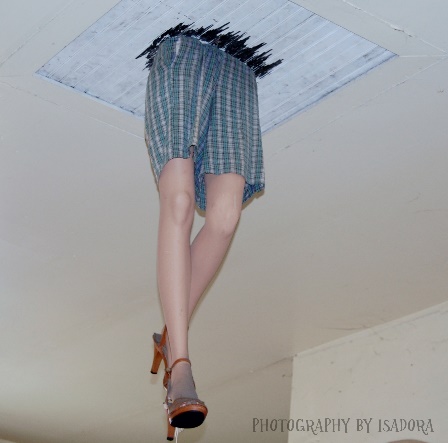 __________________________________________________________________________________			2.Où se passe cette image?				_________________________________________				_________________________________________			3.Quand se passe cette histoire?				_________________________________________				_________________________________________			4.Pourquoi cette personne est-elle là?				_________________________________________				_________________________________________MON HISTOIRE____________________________________________________________________________________________________________________________________________________________________________________________________________________________________________________________________________________________________________________________________________________________________________________________________________________________________________________________________________________________________________________________________________________________________________________________________________________________________________________________________________________________________________________________________________________________________________________________________________________________________________________________________________________________________________________________________________________________________________________________________________________________________________________________________________________________________________________________________________________________________________________________________________________________________________________________________________________________________________________________________________________________________________________________